INDICAÇÃO Nº 919/2015Sugere ao Poder Executivo estudo para colocação de lombada na Rua Professora Maria Helena de Oliveira Pyles, em frente ao Seminário Santíssimo Redentor no residencial Rochele 2, neste município.Excelentíssimo Senhor Prefeito Municipal,                                   Nos termos do Art. 108 do Regimento Interno desta Casa de Leis, dirijo - me a Vossa Excelência para sugerir que, por intermédio do Setor competente, que seja realizado estudo para colocação de lombada na Rua Professora Maria Helena de Oliveira Pyles, em frente ao Seminário Santíssimo Redentor no residencial Rochele 2, neste município.Justificativa:                     Moradores reclamam do excesso de velocidade praticado pelos próprios moradores do bairro diariamente. Como alertas já foram feitos na comunidade e até o momento não houve uma conscientização efetiva, é que os moradores das proximidades e do próprio seminário pedem providência.Plenário “Dr. Tancredo Neves”, em 05 de março de 2.015.Celso Ávila- vereador - 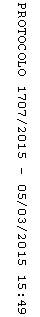 